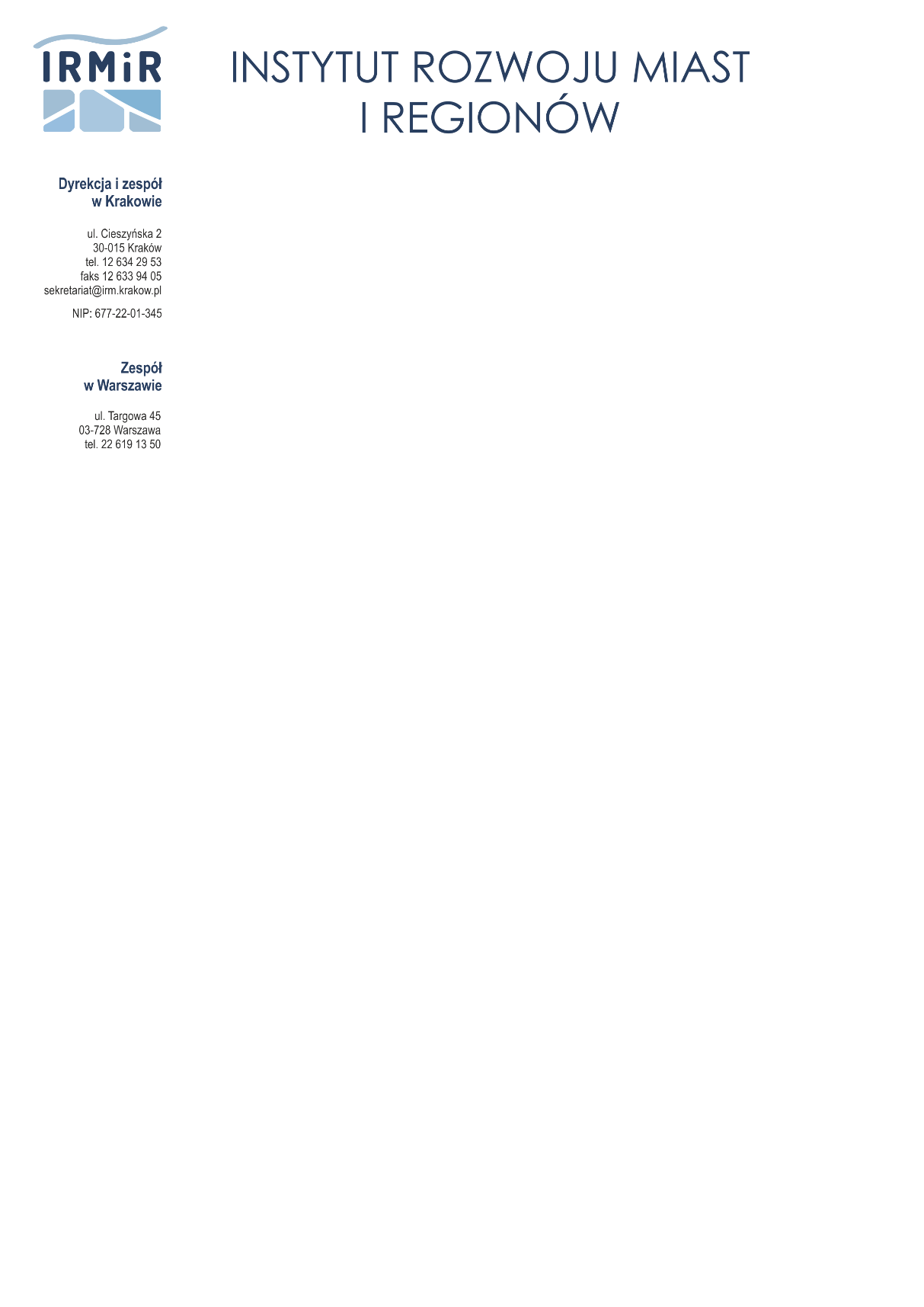 							Kraków, 15 listopada 2019 r.DO WSZYSTKICH  KOGO DOTYCZYWYNIK POSTĘPOWANIA IIIDOTYCZY CZĘŚCI 3Dot.: Dostawa serwerów, zestawów komputerowych, urządzeń drukujących Sprawa nr: 1/PZP-PN/2019 Szanowni Państwo,w sprawie ogłoszonego przez Zamawiającego postępowania o udzielenie zamówienia publicznego w przedmiocie jak wyżej, informujemy co następuje:Zamawiający zastosował przewidzianą w pkt 5.4. SIWZ tzw. „procedurę odwróconą” Zamawiający nie odrzucił w zakresie części 3 żadnej oferty.Zestawienie złożonych ofert, wraz z przyznaną liczbą punktów w kryterium cena poniżej:Mając na względzie powyższe, najwyżej oceniona została oferta wykonawcy:Max Office Stanisław Kopacz, ul. Podgórki 34, 32-070 CzernichówPo sprawdzeniu spełniania przez wskazanego w pkt 4 wykonawcy warunków udziału w postępowaniu i braku podstaw do jego wykluczenia z postępowania, jako najkorzystniejsza w zakresie części 4 wybrana zostaje oferta wykonawcy:Max Office Stanisław Kopacz, ul. Podgórki 34, 32-070 CzernichówPodpisanie umowy finalizującej postępowanie w zakresie części 3 będzie miało miejsce po dniu 20.11.2019 r. w terminie i miejscu uzgodnionym między stronami.1Max Office Stanisław Kopacz, ul. Podgórki 34, 32-070 Czernichów28 216,20 zł100,002Kserkop Sp. z o.o., ul. Mazowiecka 21, 30-019 Kraków28 966,50 zł97,413MBA System Sp. z o.o., ul. Sulejkowska 20/6, 04-169 Warszawa31 964,01 zł88,27